PODALJŠANO BIVANJE 4. IN 5. RAZREDPripravila: Urška Razingar1.VRBOVA PIŠČALKo boš odšel na sprehod v gozd si izdelaj svojo vrbovo piščal. Če nisi ravno spreten z nožičkom, naj ti pomagajo starši. Morda boš s piskanjem na piščal pregnal korona virus.  Navodila za izdelavo najdeš na spodnji povezavi.https://www.youtube.com/watch?v=IXXe86o5-ZM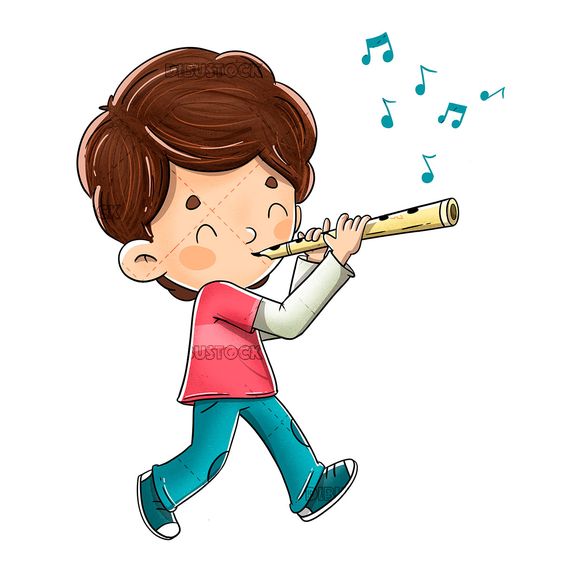 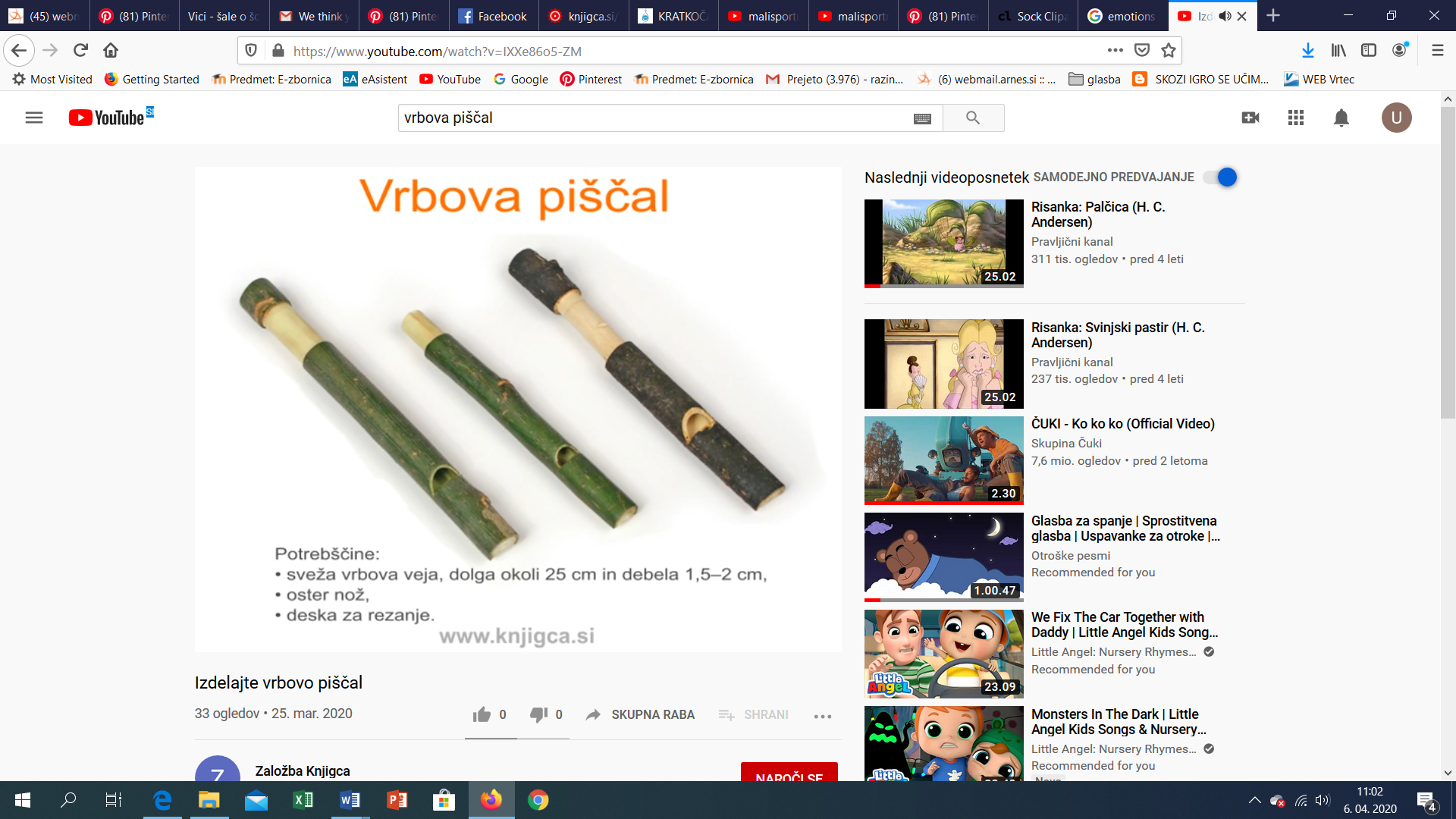 2. VELIKONOČNI PIŠKOTKIBi tudi ti rad dodal svoj delež k velikonočnim dobrotam. Speci enostavne velikonočne piškotke.Sestavine150 g masla 80 g sladke smetane300 g moke½ zavitka vaniljevega sladkorjadrobno naribana limonova lupinicaglazura2 beljaka300 g sladkorja v prahunekaj kapljic limonovega sokamodelčki za piškotepapir za pekojedilne barve za okrasitevMaslo, sladko smetano, moko, vaniljev sladkor in limonovo lupinico zgneti v testo (lahko si pomagaš tudi z mešalnikom). Testo naj počiva pol ure.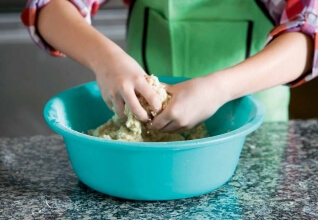 Kuhinjski pult malo pomokaj in na njem z valjarjem razvaljaj testo na 3 mm debelo. Iz testa z modeli izreži piškote različnih oblik.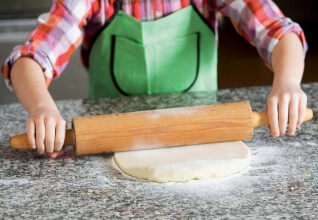 Pekač obloži s papirjem za peko in nanj polagaj izrezane piškote. Če piškote s prsti težko dvigneš, si lahko pomagaš z lopatico. Pečico segrej na 185 °C in v njej peci piškote 8 minut.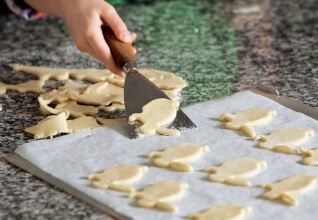 Ko so piškoti pečeni, prosi odraslega, naj jih vzame iz pečice. Piškoti naj se na pekaču ohladijo, potem pa jih premaži z mešanico stepenega beljaka, sladkorja in limone. Ko se posušijo, jih še poriši s pisanimi jedilnimi barvami.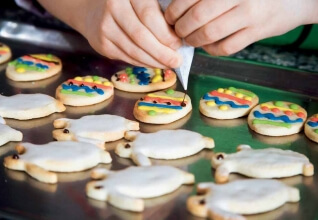 3. VELIKONOČNI PIŠČANČEKOglej si spodnje slike in si izdelaj velikonočno dekoracijo. Mislim, da ne potrebuješ navodil in jih boš razbral s slike .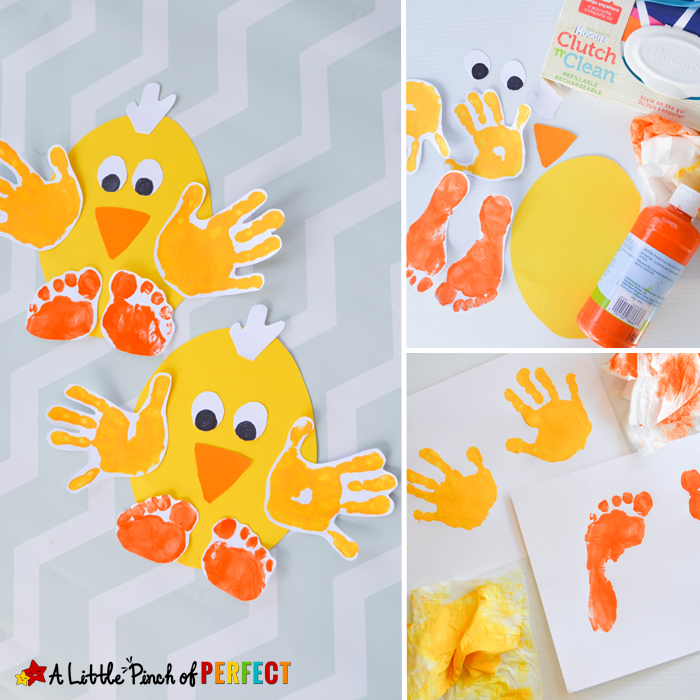 